КГКП «Шахтинский технологический колледж»Методическая разработка урока по теме «ПРАВИЛЬНЫЕ МНОГОГРАННИКИ»Разработчик: Гудовщикова Александра Игоревна2021 г.Дисциплина: математикаТема: «ПРАВИЛЬНЫЕ МНОГОГРАННИКИ»Продолжительность: 30 минут Технологии: интернет-ресурсыкомпьютерное оборудованиесмартфон (необязательно)видеосредство контроля и оценки образовательных результатов обучающихся в ИКТ – заключительный тест (через Google Формы)Аннотация:Увлекательный раздел геометрии – теория многогранников. Многогранники выделяются необычными свойствами, красивыми формами. В учебной программе эта тема идет параллельно с другой и поэтому на ее изучение выделяется так мало времени, но тема – очень интересная. При планировании урока учтены индивидуальные особенности учащихся, их способность к самостоятельной деятельности. Время, отведенное на все этапы урока, распределено рационально. Все этапы урока взаимосвязаны, направлены на усвоение обозначенной темы. Элементы историзма, дополнительные сведения о правильных многогранниках обогатили содержание урока, сделали его более интересным для обучающихся. Использование видеороликов на уроке позволяет активизировать как зрительное, так и слуховое восприятие учебного материала, способствует развитию интереса к предмету.Методическая разработка урока:Правильных многогранников вызывающе мало, но этот весьма скромный по численности отряд сумел пробиться в самые глубины различных наук. Л. КэроллЦель: ознакомление с понятием «ПРАВИЛЬНЫЕ МНОГОГРАННИКИ».Задачи:Образовательная – ввести понятие правильного многогранника;		          – рассмотреть виды правильных многогранников;Развивающая – развивать инициативу, работоспособность, самостоятельность, мыслительные способности студентов и интерес к предмету через использование информационных технологий;Воспитывающая – воспитать потребность в общении с наукой.Тип урока: изучение нового материала с помощью ИКТ. Методы обучения: По источнику передачи и восприятию информации: наглядный (ИКТ), практический.По степени самостоятельности учащихся: репродуктивный метод, частично – поисковый.По логике подачи материала - дедуктивный.Формы организации учебной деятельности: индивидуальная. Оборудование: компьютер с мультимедийным оборудованием; смартфон.Ход урока:Организационная часть.Каждый студент получает инструкцию по уроку (ПРИЛОЖЕНИЕ). Изучает и следует ей.Актуализация знаний.Студент проходит психологический тест – Психогеометрия личности.В чем же актуализация знаний – с помощью этого теста студент не только узнает свои сильные черты личности, но и вспомнить плоские геометрические фигуры.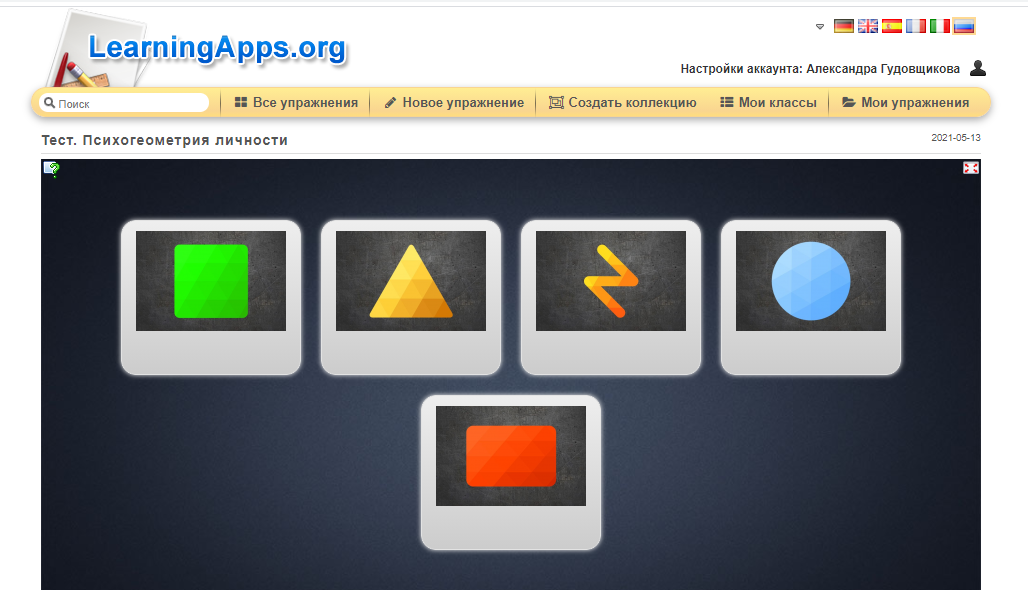 Рефлексия перед началом урока, студенты пройдут задание по QR-Code или же могут пройти по ссылке: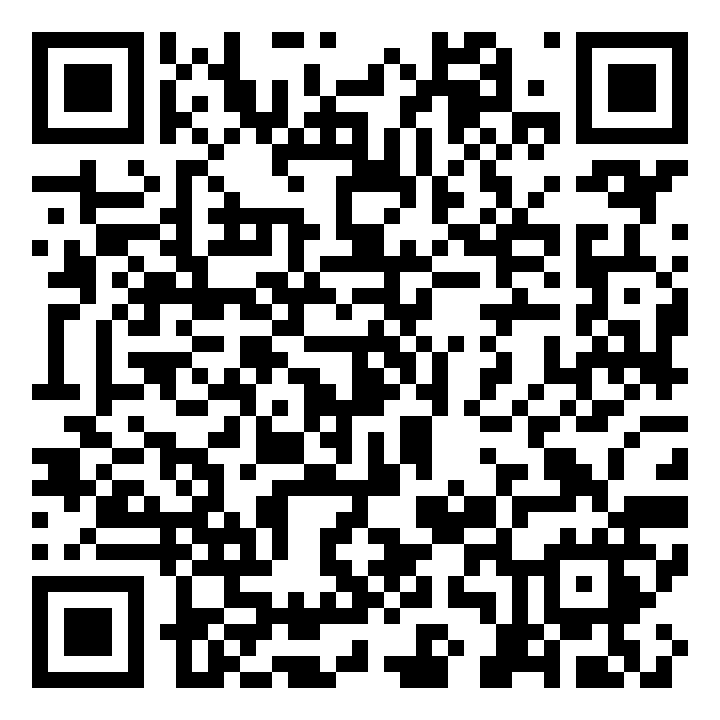 https://learningapps.org/display?v=p89e0165a21Просмотр видеоролика Многогранники вокруг нас или мы внутри многогранниковИзучение основной темы урока.Правильные многогранникиПросмотр видеоролика:Платоновы тела | BBC | История математикиЗакрепляем полученную информацию следующим упражнением:https://learningapps.org/display?v=p0pbopnsk21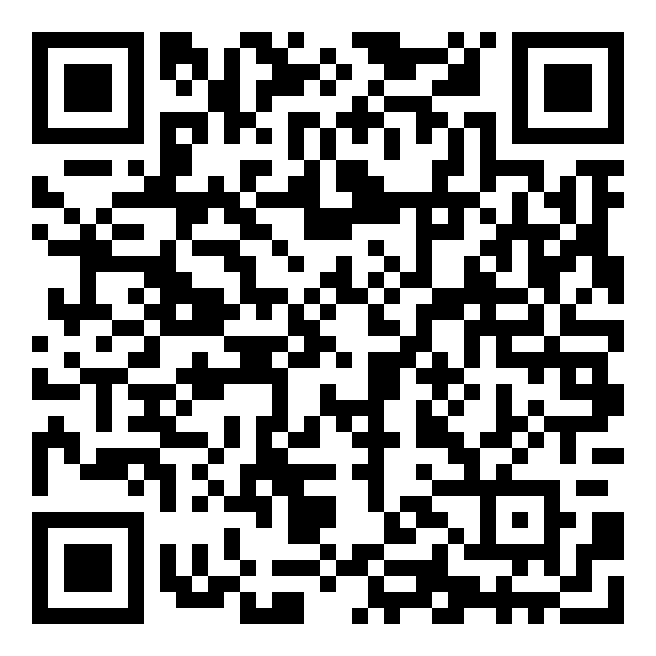 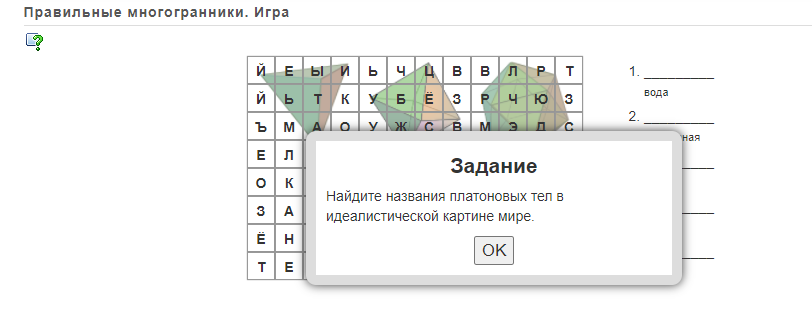 Следующее упражнение закрепит полученные знания и даст новую информацию. Будь внимательнее.https://learningapps.org/display?v=p9pgppnf521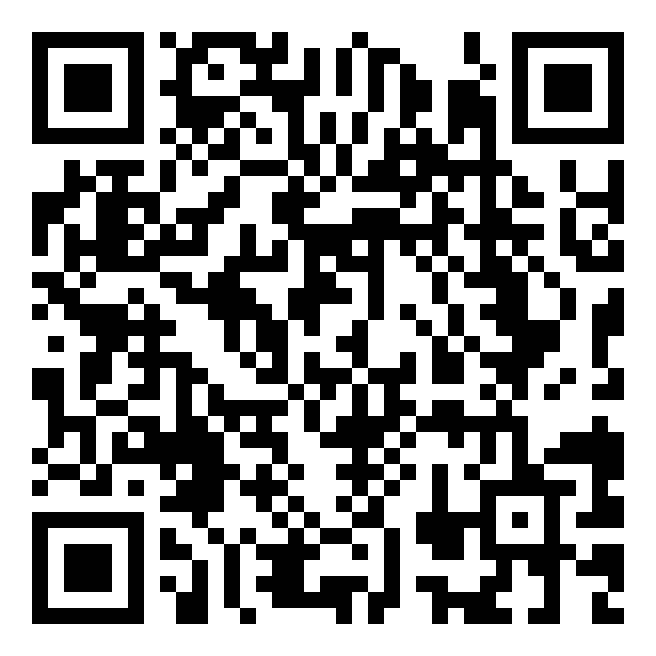 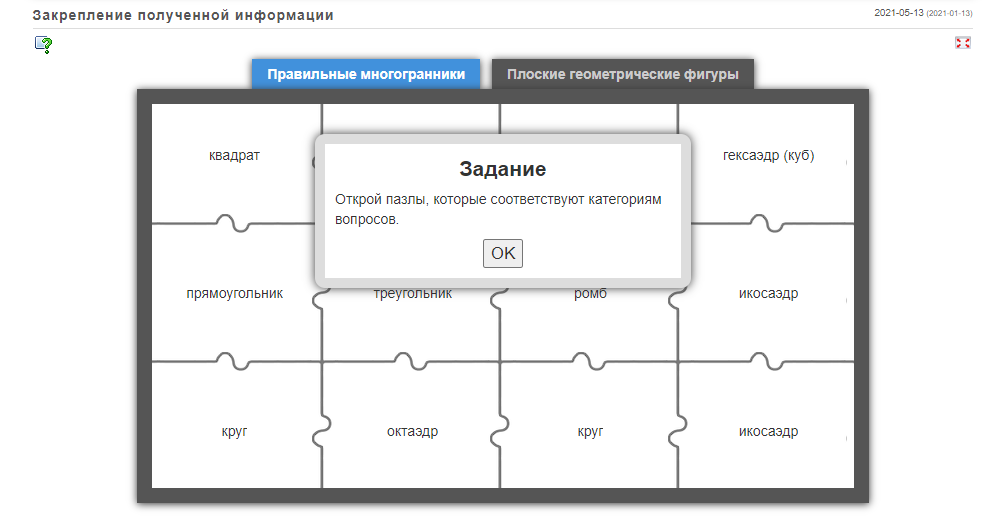 Пройдя успешно задание – студенты получают следующую информацию.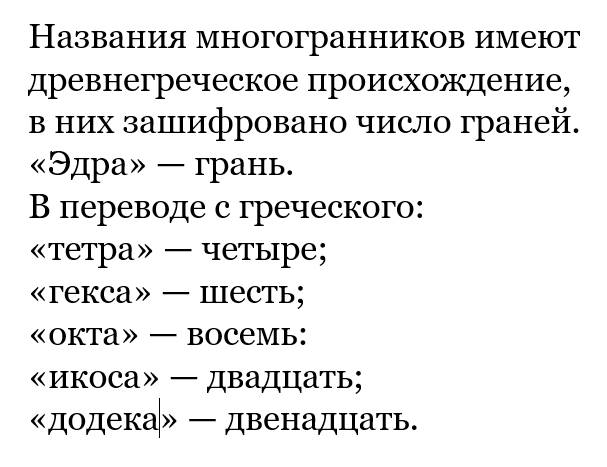 Просмотр видеоролика Правильные многогранникиЗакрепление полученной информации:https://learningapps.org/display?v=pjdao9nw221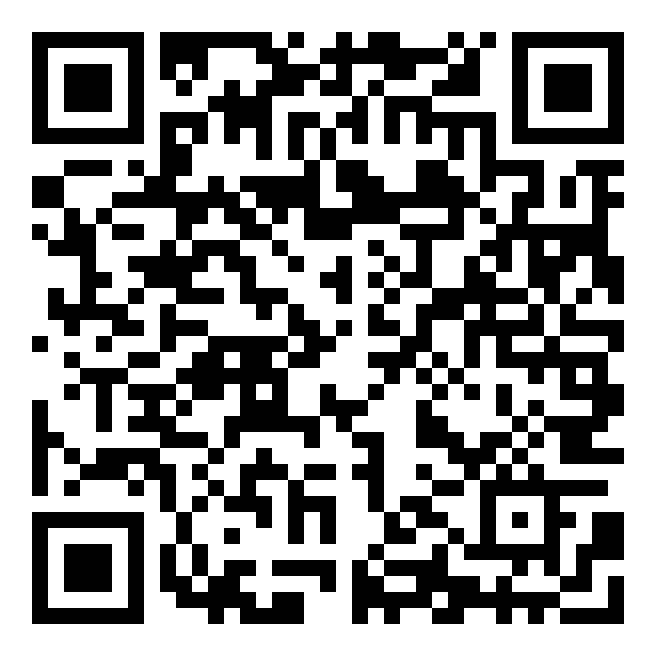 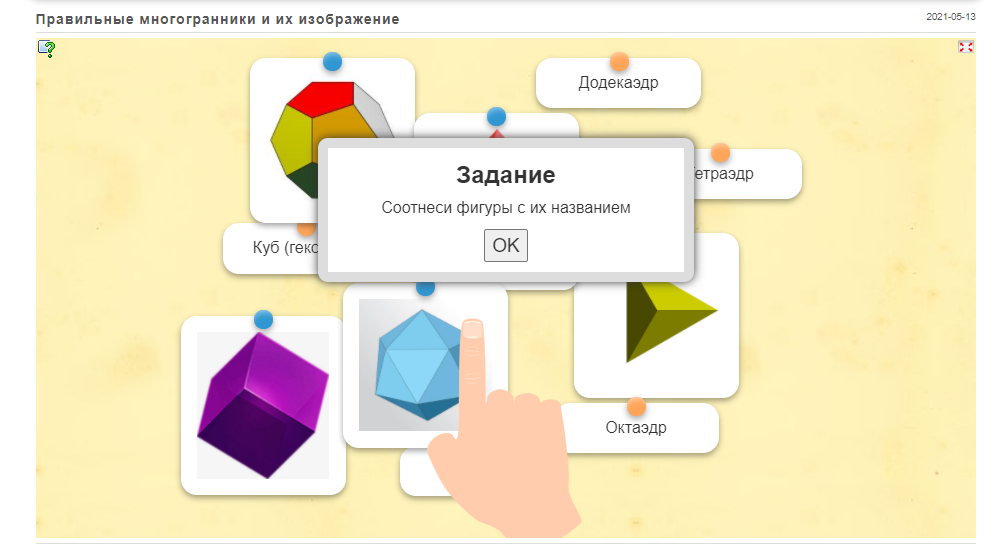 РефлексияЗаключительный тест "Правильные многогранники"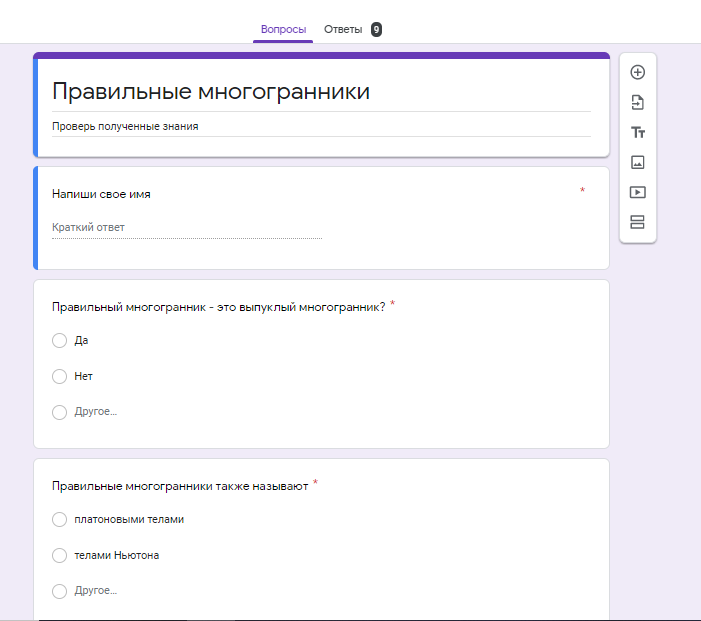 ПРИЛОЖЕНИЕ Правильных многогранников вызывающе мало, но этот весьма скромный по численности отряд сумел пробиться в самые глубины различных наук. Л. КэроллТема урока: «Правильные многогранники»Перечень вопросов, рассматриваемых в теме:определение правильного многогранника;платоновые тела;виды правильных многогранников.Технология выполнения урока:
1. Следуем пунктам инструкции строго по порядку. 
2. Внимательно все читаем и выполняем все задания.
3. Возник вопрос? Пишите мне.Ресурсы для выполнения задания: компьютер и смартфон с выходом в Интернет (можно что-то одно)ИНСТРУКЦИЯ К УРОКУВ начале урока узнаем немного о себе… Рефлексия перед началом урока, ты можешь пройти по QR-Code или же по ссылке (как тебе удобнее):https://learningapps.org/display?v=p89e0165a21Узнали ли вы себя в описании выбранной фигуры?Посмотри видеоролик – вспомнил предыдущие уроки и окунемся в атмосферу темы.Просмотр видеоролика (если ты за компьютером – то зажми Ctrl и жми на ссылку, если с телефона – то просто жми на ссылку) Многогранники вокруг нас или мы внутри многогранников Переходим к основной теме – посмотри ролик внимательно (как это сделать – ты уже знаешь)Платоновы тела | BBC | История математикиЗакрепляем полученную информацию следующим упражнением:https://learningapps.org/display?v=p0pbopnsk21Следующее упражнение закрепит полученные знания и даст новую информацию.  Будь внимательнее.https://learningapps.org/display?v=p9pgppnf521Закрепляем полученные знания:Просмотр видеоролика Правильные многогранникиЗакрепление полученной информации:https://learningapps.org/display?v=pjdao9nw221Закончить урок хотелось бы обратной связью – поэтому опять переходи по ссылки и отвечай на вопросы Заключительный тест "Правильные многогранники"Основная литература:Гусев В., Кайдасов Ж., Кагазбаева А. Геометрия: Учеб. для 11 кл. обществ.-гуманит. напр. общеобразоват. шк. – Алматы: Изд-во «Мектеп», 2007. – 64 с.: ил. (27 с. – 28 с.) Открытые электронные ресурсы:Сайт https://www.youtube.comYouTube – самый популярный видеохостинг в мире и один из популярнейших ресурсов во всем интернете. «Ютуб» – это сайт, предназначенный для просмотра, загрузки и раскрутки видеороликов различной тематики.Сайт https://learningapps.org/about.phpLearningApps.org создан для поддержки обучения и преподавания с помощью небольших общедоступных интерактивных модулей.